ԿԵՐՊԱՐՎԵՍՏ    Թեմատիկ պլանավորում 7-րդ դասարան, Շաբաթական 0,5 ժամ Թեմատիկ պլանը կազմող ուսուցիչ՝ Մարգարիտա Սարիբեկյան, ՀՀ Արագածոտնի մարզ, Աշտարակի հ․ 1 հիմնական դպրոցԱրվեստ-արհեստ  բնագավառի պատասխանատու՝ Մարիամ Պետրոսյան       ԲնապատկերԹեմատիկ պլան 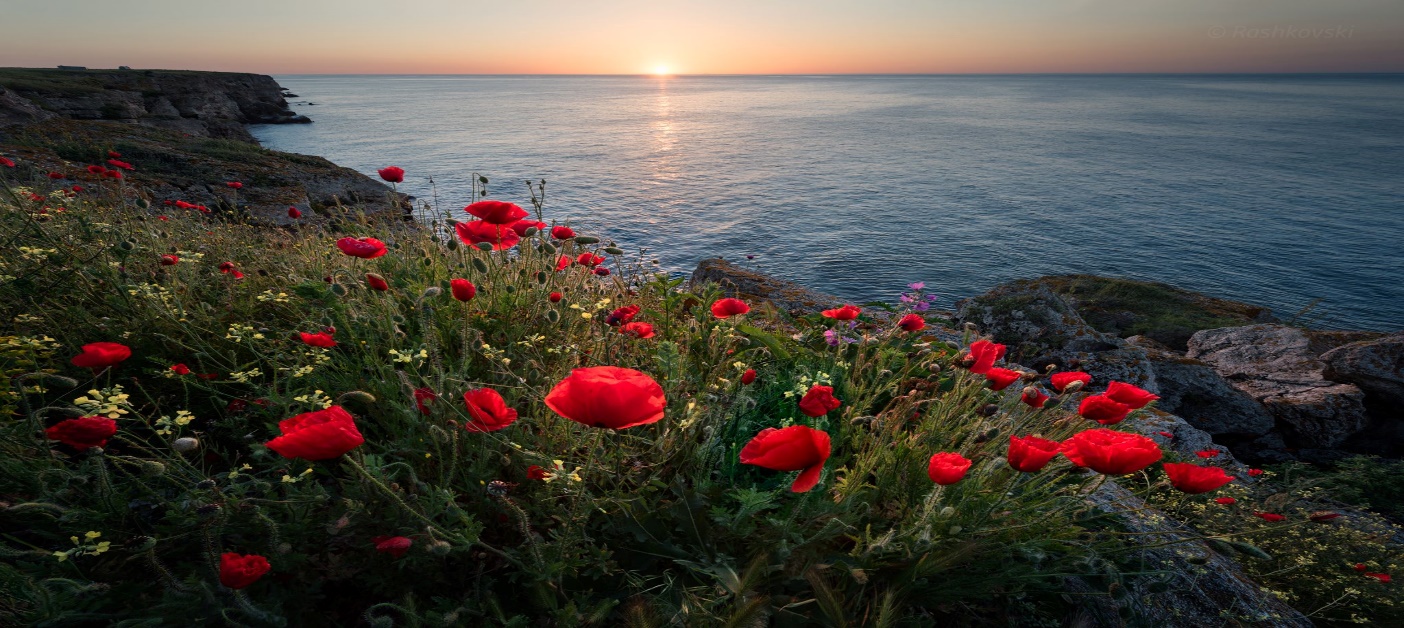 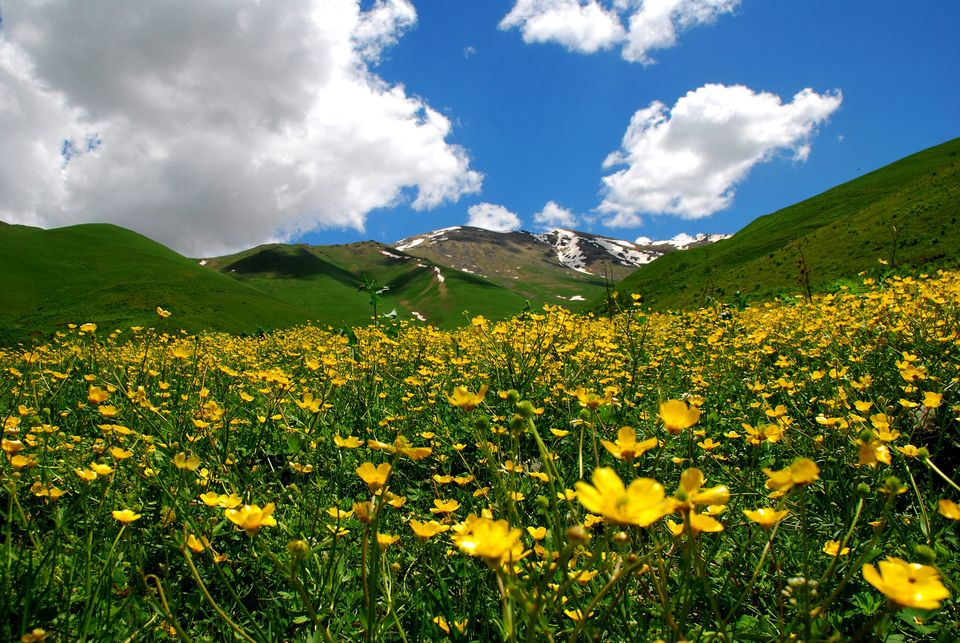 Ուսումնասիրել ներկերի գույնի, գունավոր բծերի երանգների օգտագործումն իրական պատկերների պարզագույն բազմազանության հուզական վիճակների /արևային, ամպամած/, տրամադրությունների /տխուր, մռայլ/ հաղորդման գործում։ Փորձարկել տարբեր գունային զուգորդումների ստեղծման հնարները գեղանկարչական կոմպոզիցիաներում։Արտահայտել գույնի զգացմունքային ներգործությունը մարդու տրամադրության վրա։Ուսումնասիրի բազմազան գունատոնային նրբերանգների բացահայտման գործում գիտակցաբար օգտագործելու հնարները։ Հարցեր և առաջադրանքներ առարկայի չափորոշիչային նվազագույն պահանջների կատարումը ստուգելու համարՈրո՞նք են կերպարվեստի ժանրերըԻ՞նչ է բնանկարըՀարցերին պատասխանելու կամ առաջադրանքները կատարելու համար սովորողը պետք է իմանա․Հիմնական գույներըՋրալույծ ներկերի հատկությունները, հնչեղ, մաքուր, բարդ, փափուկ և այլ գունաբծեր, գունային զուգորդումներ ստանալու հնարները։Հարցերին պատասխանելու կամ առաջադրանքը կատարելու համար սովորողը պետք է կարողանա․Ցուցադրել ջրաներկով գեղանկարչության տարբեր տեխնիկաներ /թաց տեխնիկայով, վրձնահարվածներով, գույնի ներարկում գույնի մեջ և այլն/։ Նկարել բնապատկերԳույնով արտահայել պատկերների ծավալը /պլենեռային ախատանք/։Լուսաստվերով փոխադրի բնության գեղեցկությունը, օդի թափանցիկությունը։ՆատյուրմորտԹեմատիկ պլան Ցուցադրական նյութ՝  Մ․Սարյան, Մ․ Ավետիսյան, Ռ․ ԱթոյանՀարցեր և առաջադրանքներ առարկայի չափորոշչային նվազագույն պահանջների կատարումը ստուգելու համար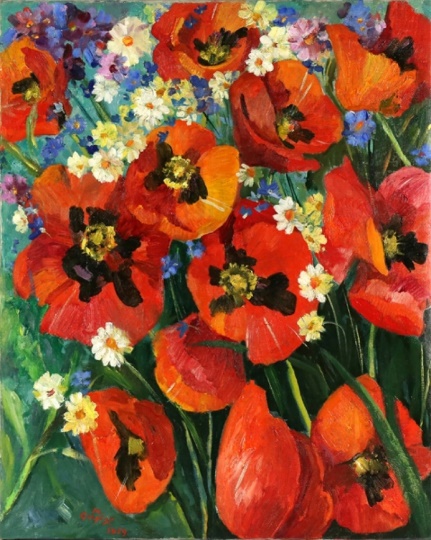 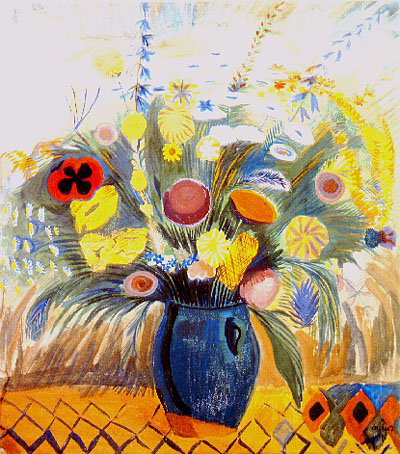 Ստեղծել ծաղիկներով և մրգերով նատյուրմորտ։ Ի՞նչ է նատյուրմորտը և ինչ է այն նշանակում։Ինչպե՞ս պատկերել նատյուրմորտ, ստանալով ծավալ։Լույս ու ստվերի միջոցով ինչպե՞ս ստանալ ծավալ։Ինչպե՞ս օգտագործել գույնը։Հարցերին պատասխանելու կամ առաջադրանքները կատարելու համար սովորողը պետք է իմանա․Գծերի, ձևերի, իրերի, առարկաների պատկերների ստեղծման առանձնահատկությունները։Հարցերին պատասխանելու կամ առաջադրանքը կատարելու համար սովորողը պետք է կարողանա․Թղթի մեջ կառուցելով տեղադրել պատկերները։Արտահայտել լույս ու ստվերը։Ստանալ ծավալ։Գունավորել պատկերը։Բնօրինակից՝ դիտելով ստանալ նատյուրմոր։Նատյուրմորտ պատկերելիս կիրառել կոլորիտը որպես տրամադրության արտահայտման հիմնական միջոց։ԻմպրեսիոնիզմԹեմատիկ պլանՑուցադրական նյութ՝  Իմպրեսիոնիստների աշխատանքները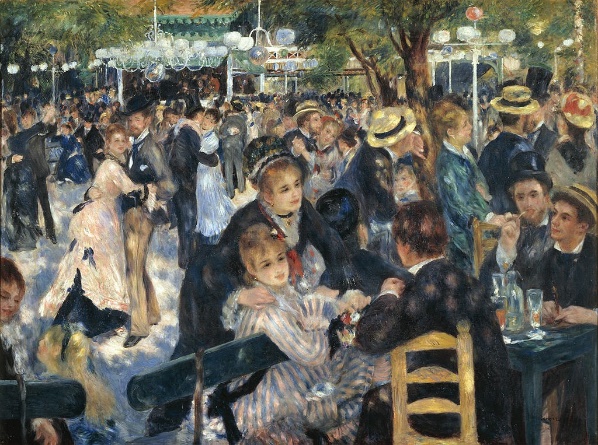 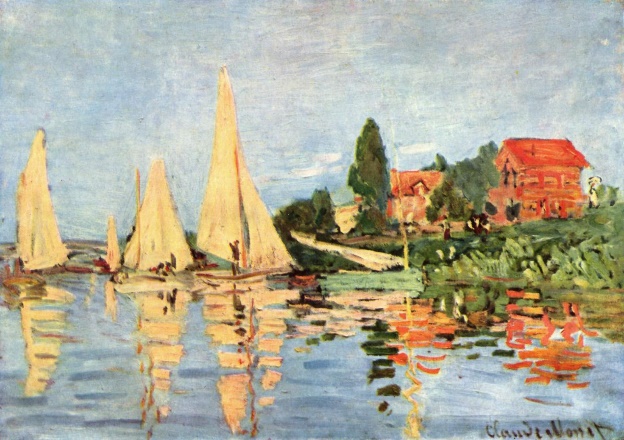 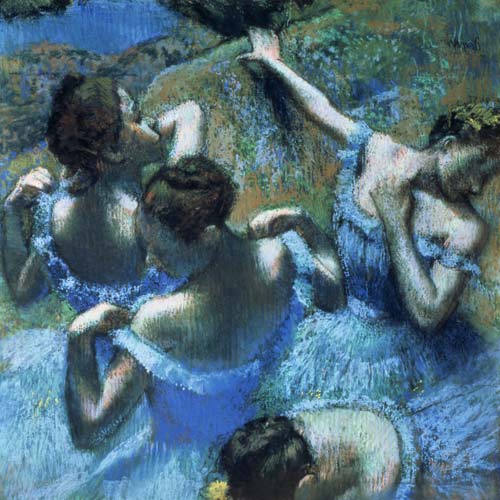 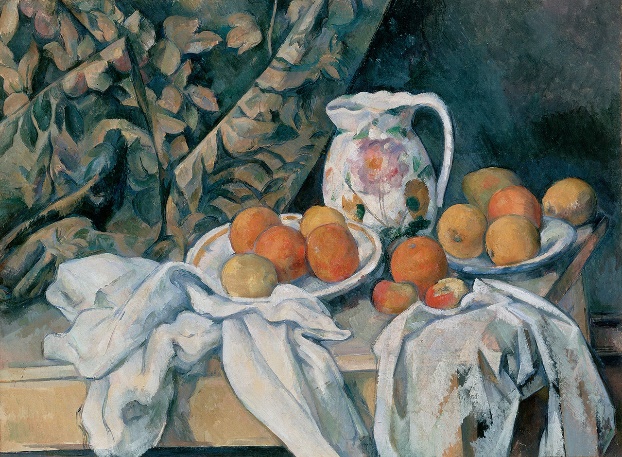 Ուսումնասիրել Կլոդ Մոնեի, Օգյուստ Ռենուարի,Պոլ Սեզանի, Էդգար Դեգայի ստեղծագործությունը։Հարցեր և առաջադրանքներ առարկայի չափորոշչային նվազագույն պահանջների կատարումը ստուգելու համարՆկարագրել - Վերլուծել - Մեկնաբանել - Քննարկել  Ի՞նչ խորհրդանշական նշանակություն ունեցավ Կ. Մոնեի «Տպավորություն։ Ծագող արևը»  ստեղծագործությունը։Ի՞նչ էին պատկերում իմպրեսիոնիստները։Ինչպ՞ես էին կիրառում լույսը։Հարցերին պատասխանելու կամ առաջադրանքները կատարելու համար սովորողը պետք է իմանա․«Իմպրեսիոնիզմ»-ը որպես եզրույթ սկսեց օգտագործվել Կ. Մոնեի «Տպավորություն։ Ծագող արևը» կտավի շնորհիվ։Իմպրեսիոնիստները պատկերում էին լուսուստվերը, ջրի խաղը, երկնքը և ամպերը։Լույսը դառնում էր պատկերվող աշխարհի շարժման հիմնական կրողը։Հարցերին պատասխանելու կամ առաջադրանքը կատարելու համար սովորողը պետք է կարողանա․Ճանաչել «Իմպեսիոնիստների» ստեղծագործությունները։Թվարկել այդ շրջանի մի քանի ստեղծագործողի անուն։Կենցաղային ժանրԹեմատիկ պլանՑուցադրական նյութ՝  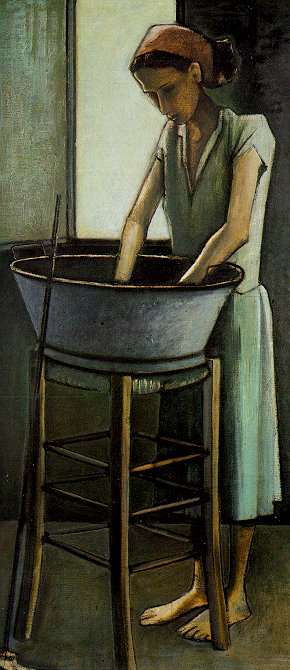 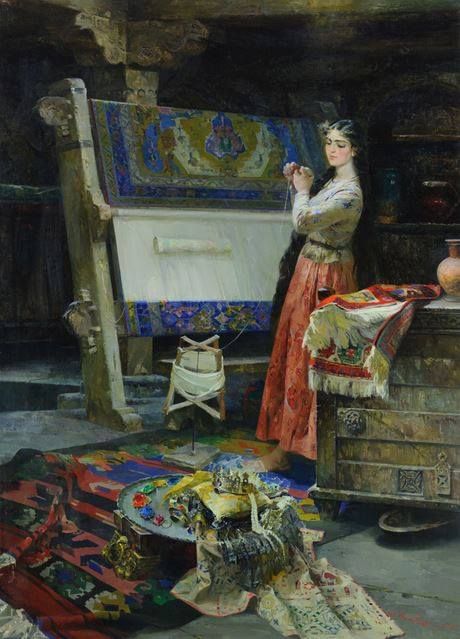 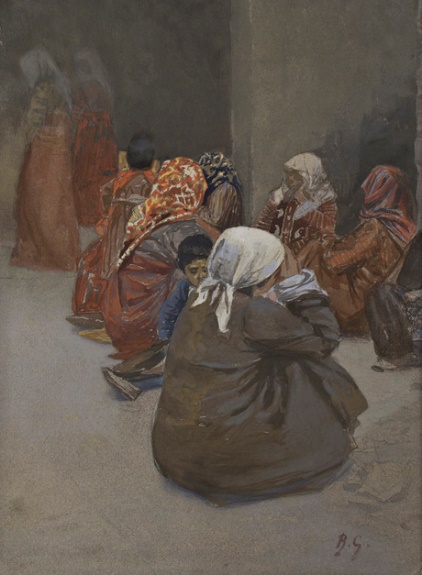 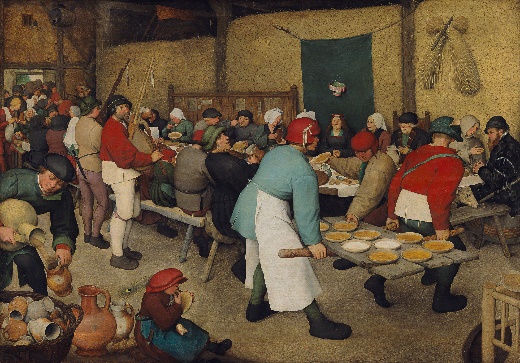 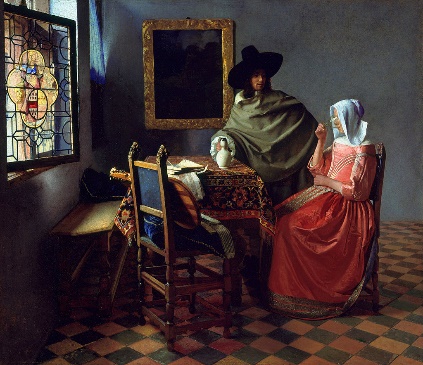 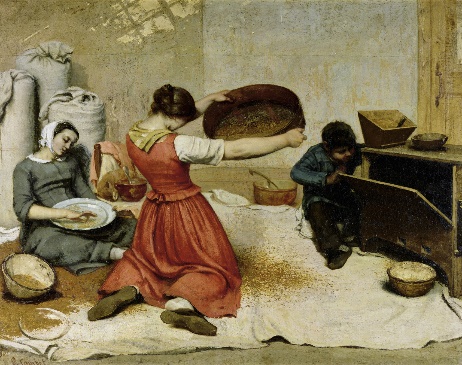 Ուսումնասիրել Վարդգես Սուրենյանցի, Գրիգոր Խանջյանի, Հակոբ Հակոբյանի, Գուստավ Կուրբեի, Յան Վերմեերի, Պիտեր Բրեյգելի ստեղծագործությունը։Հարցեր և առաջադրանքներ առարկայի չափորոշչային նվազագույն պահանջների կատարումը ստուգելու համարՆկարագրել - Վերլուծել - Մեկնաբանել - Քննարկել  Ի՞նչն է միավորում ստեղծագործությունները։Ի՞նչ տեսարաններ են պատկերված կենցաղային ժանրում։Արդյո՞ք, միաժամանակ են ստեղծվել այս կտավները։Հարցերին պատասխանելու կամ առաջադրանքները կատարելու համար սովորողը պետք է իմանա․Բոլոր ստեղծագործություններում պատկերված են տեսարաններ մարդկանց առօրյա կյանքից։Մարդկանց առօրյան ներկայացնող ժանրը կոչվում է կենցաղային։Կենցաղային ժանրի ստեղծագործություններն արտացոլում են տվյալ ժամանակում ապրող մարդկանց կյանքը։Հարցերին պատասխանելու կամ առաջադրանքը կատարելու համար սովորողը պետք է կարողանա․Ճանաչել «Կենցաղային ժանրի» ստեղծագործությունները։Թվարկել Կենցաղային ժանրում ստեղծագործած հայ նկարիչների։ԴասԴասԷջԷջԷջՊատկերում բնօրինակիցՊատկերում բնօրինակիցՊատկերում բնօրինակիցՊատկերում բնօրինակիցժամժամՆպատակըՆպատակըՆպատակըՆպատակըՆպատակըՊատկերվող օբյեկտների ձևի, գծային և գունային հեռանկարչության, լուսաստվերի, կոմպոզիցիայի պարզագույն տեսական հիմունքների ուսումնասիրում:Առաջադրանքների գծային կառուցվածքի, ձևի, ծավալի, հեռանկարի, լուսաստվերների, լուսաօդային միջավայրի ինքնուրույն վերլուծման և պատկերման կարողության զարգացում: Ստվերագծումով (ձևի ուղղությամբ) պատկերվող օբյեկտների ծավալների հաղորդման կարողության կատարելագործում,Թղթի կամ ստվարաթղթի վրա ներկերի, գույնի, գունավոր գծերի, բծերի, հուզական զգացումների, տրամադրություններ ստեղծելու հմտությունների ձևավորում։Ինքնուրույն աշխատանքի կատարման խթանում:Դիտման և ուսումնասիրման արդյունքում ձեռք բերված հնարքների գիտելիքների կիրառման ձևավորում:Բնական մոտիվների հիման վրա գունային և երանգային հարաբերությունների հաղորդումը նատյուրմորտի, բնանկարի կոմպոզիցիաներում։ Ստեղծագործական գործունեության գեղարվեստական կարողությունների և հմտությունների կատարելագործում։ Պատկերվող օբյեկտների ձևի, գծային և գունային հեռանկարչության, լուսաստվերի, կոմպոզիցիայի պարզագույն տեսական հիմունքների ուսումնասիրում:Առաջադրանքների գծային կառուցվածքի, ձևի, ծավալի, հեռանկարի, լուսաստվերների, լուսաօդային միջավայրի ինքնուրույն վերլուծման և պատկերման կարողության զարգացում: Ստվերագծումով (ձևի ուղղությամբ) պատկերվող օբյեկտների ծավալների հաղորդման կարողության կատարելագործում,Թղթի կամ ստվարաթղթի վրա ներկերի, գույնի, գունավոր գծերի, բծերի, հուզական զգացումների, տրամադրություններ ստեղծելու հմտությունների ձևավորում։Ինքնուրույն աշխատանքի կատարման խթանում:Դիտման և ուսումնասիրման արդյունքում ձեռք բերված հնարքների գիտելիքների կիրառման ձևավորում:Բնական մոտիվների հիման վրա գունային և երանգային հարաբերությունների հաղորդումը նատյուրմորտի, բնանկարի կոմպոզիցիաներում։ Ստեղծագործական գործունեության գեղարվեստական կարողությունների և հմտությունների կատարելագործում։ Պատկերվող օբյեկտների ձևի, գծային և գունային հեռանկարչության, լուսաստվերի, կոմպոզիցիայի պարզագույն տեսական հիմունքների ուսումնասիրում:Առաջադրանքների գծային կառուցվածքի, ձևի, ծավալի, հեռանկարի, լուսաստվերների, լուսաօդային միջավայրի ինքնուրույն վերլուծման և պատկերման կարողության զարգացում: Ստվերագծումով (ձևի ուղղությամբ) պատկերվող օբյեկտների ծավալների հաղորդման կարողության կատարելագործում,Թղթի կամ ստվարաթղթի վրա ներկերի, գույնի, գունավոր գծերի, բծերի, հուզական զգացումների, տրամադրություններ ստեղծելու հմտությունների ձևավորում։Ինքնուրույն աշխատանքի կատարման խթանում:Դիտման և ուսումնասիրման արդյունքում ձեռք բերված հնարքների գիտելիքների կիրառման ձևավորում:Բնական մոտիվների հիման վրա գունային և երանգային հարաբերությունների հաղորդումը նատյուրմորտի, բնանկարի կոմպոզիցիաներում։ Ստեղծագործական գործունեության գեղարվեստական կարողությունների և հմտությունների կատարելագործում։ Պատկերվող օբյեկտների ձևի, գծային և գունային հեռանկարչության, լուսաստվերի, կոմպոզիցիայի պարզագույն տեսական հիմունքների ուսումնասիրում:Առաջադրանքների գծային կառուցվածքի, ձևի, ծավալի, հեռանկարի, լուսաստվերների, լուսաօդային միջավայրի ինքնուրույն վերլուծման և պատկերման կարողության զարգացում: Ստվերագծումով (ձևի ուղղությամբ) պատկերվող օբյեկտների ծավալների հաղորդման կարողության կատարելագործում,Թղթի կամ ստվարաթղթի վրա ներկերի, գույնի, գունավոր գծերի, բծերի, հուզական զգացումների, տրամադրություններ ստեղծելու հմտությունների ձևավորում։Ինքնուրույն աշխատանքի կատարման խթանում:Դիտման և ուսումնասիրման արդյունքում ձեռք բերված հնարքների գիտելիքների կիրառման ձևավորում:Բնական մոտիվների հիման վրա գունային և երանգային հարաբերությունների հաղորդումը նատյուրմորտի, բնանկարի կոմպոզիցիաներում։ Ստեղծագործական գործունեության գեղարվեստական կարողությունների և հմտությունների կատարելագործում։ Պատկերվող օբյեկտների ձևի, գծային և գունային հեռանկարչության, լուսաստվերի, կոմպոզիցիայի պարզագույն տեսական հիմունքների ուսումնասիրում:Առաջադրանքների գծային կառուցվածքի, ձևի, ծավալի, հեռանկարի, լուսաստվերների, լուսաօդային միջավայրի ինքնուրույն վերլուծման և պատկերման կարողության զարգացում: Ստվերագծումով (ձևի ուղղությամբ) պատկերվող օբյեկտների ծավալների հաղորդման կարողության կատարելագործում,Թղթի կամ ստվարաթղթի վրա ներկերի, գույնի, գունավոր գծերի, բծերի, հուզական զգացումների, տրամադրություններ ստեղծելու հմտությունների ձևավորում։Ինքնուրույն աշխատանքի կատարման խթանում:Դիտման և ուսումնասիրման արդյունքում ձեռք բերված հնարքների գիտելիքների կիրառման ձևավորում:Բնական մոտիվների հիման վրա գունային և երանգային հարաբերությունների հաղորդումը նատյուրմորտի, բնանկարի կոմպոզիցիաներում։ Ստեղծագործական գործունեության գեղարվեստական կարողությունների և հմտությունների կատարելագործում։ Պատկերվող օբյեկտների ձևի, գծային և գունային հեռանկարչության, լուսաստվերի, կոմպոզիցիայի պարզագույն տեսական հիմունքների ուսումնասիրում:Առաջադրանքների գծային կառուցվածքի, ձևի, ծավալի, հեռանկարի, լուսաստվերների, լուսաօդային միջավայրի ինքնուրույն վերլուծման և պատկերման կարողության զարգացում: Ստվերագծումով (ձևի ուղղությամբ) պատկերվող օբյեկտների ծավալների հաղորդման կարողության կատարելագործում,Թղթի կամ ստվարաթղթի վրա ներկերի, գույնի, գունավոր գծերի, բծերի, հուզական զգացումների, տրամադրություններ ստեղծելու հմտությունների ձևավորում։Ինքնուրույն աշխատանքի կատարման խթանում:Դիտման և ուսումնասիրման արդյունքում ձեռք բերված հնարքների գիտելիքների կիրառման ձևավորում:Բնական մոտիվների հիման վրա գունային և երանգային հարաբերությունների հաղորդումը նատյուրմորտի, բնանկարի կոմպոզիցիաներում։ Ստեղծագործական գործունեության գեղարվեստական կարողությունների և հմտությունների կատարելագործում։ Վերջնար- դյունքներըՎերջնար- դյունքներըՎերջնար- դյունքներըՎերջնար- դյունքներըՎերջնար- դյունքներըՊատկերի օբյեկտի ձևի, գծային և գունային հեռանկարի, լուսաստվերի, կոմպոզիցիայի պարզագույն  տարրերը։Պատկերի կառուցվածքը, ձևը, ծավալի հեռանկարչական կրճատումները, լուսաստվերը։Վերլուծի և վերարտադրի լուսաօդային միջավայրը։Աշխատի ինքնուրույն և միտքն արտահայտի  հետաքրքիր ձևակերպմամբ։Անվանի աշխատանքները, քննարկի և մեկնաբանի աշխատանքի ընթացքը։Պատկերի օբյեկտի ձևի, գծային և գունային հեռանկարի, լուսաստվերի, կոմպոզիցիայի պարզագույն  տարրերը։Պատկերի կառուցվածքը, ձևը, ծավալի հեռանկարչական կրճատումները, լուսաստվերը։Վերլուծի և վերարտադրի լուսաօդային միջավայրը։Աշխատի ինքնուրույն և միտքն արտահայտի  հետաքրքիր ձևակերպմամբ։Անվանի աշխատանքները, քննարկի և մեկնաբանի աշխատանքի ընթացքը։Պատկերի օբյեկտի ձևի, գծային և գունային հեռանկարի, լուսաստվերի, կոմպոզիցիայի պարզագույն  տարրերը։Պատկերի կառուցվածքը, ձևը, ծավալի հեռանկարչական կրճատումները, լուսաստվերը։Վերլուծի և վերարտադրի լուսաօդային միջավայրը։Աշխատի ինքնուրույն և միտքն արտահայտի  հետաքրքիր ձևակերպմամբ։Անվանի աշխատանքները, քննարկի և մեկնաբանի աշխատանքի ընթացքը։Պատկերի օբյեկտի ձևի, գծային և գունային հեռանկարի, լուսաստվերի, կոմպոզիցիայի պարզագույն  տարրերը։Պատկերի կառուցվածքը, ձևը, ծավալի հեռանկարչական կրճատումները, լուսաստվերը։Վերլուծի և վերարտադրի լուսաօդային միջավայրը։Աշխատի ինքնուրույն և միտքն արտահայտի  հետաքրքիր ձևակերպմամբ։Անվանի աշխատանքները, քննարկի և մեկնաբանի աշխատանքի ընթացքը։Պատկերի օբյեկտի ձևի, գծային և գունային հեռանկարի, լուսաստվերի, կոմպոզիցիայի պարզագույն  տարրերը։Պատկերի կառուցվածքը, ձևը, ծավալի հեռանկարչական կրճատումները, լուսաստվերը։Վերլուծի և վերարտադրի լուսաօդային միջավայրը։Աշխատի ինքնուրույն և միտքն արտահայտի  հետաքրքիր ձևակերպմամբ։Անվանի աշխատանքները, քննարկի և մեկնաբանի աշխատանքի ընթացքը։Պատկերի օբյեկտի ձևի, գծային և գունային հեռանկարի, լուսաստվերի, կոմպոզիցիայի պարզագույն  տարրերը։Պատկերի կառուցվածքը, ձևը, ծավալի հեռանկարչական կրճատումները, լուսաստվերը։Վերլուծի և վերարտադրի լուսաօդային միջավայրը։Աշխատի ինքնուրույն և միտքն արտահայտի  հետաքրքիր ձևակերպմամբ։Անվանի աշխատանքները, քննարկի և մեկնաբանի աշխատանքի ընթացքը։22Բնանկարի էտյուդ (պլեներ)Բնանկարի էտյուդ (պլեներ)Բնանկարի էտյուդ (պլեներ)Բնանկարի էտյուդ (պլեներ)1133Նատյուրմորտ (սև թղթի վրա սպիտակ ներկով)Նատյուրմորտ (սև թղթի վրա սպիտակ ներկով)Նատյուրմորտ (սև թղթի վրա սպիտակ ներկով)Նատյուրմորտ (սև թղթի վրա սպիտակ ներկով)1113133-5 առարկաներից կազմված նատյուրմորտի պատկերում3-5 առարկաներից կազմված նատյուրմորտի պատկերում3-5 առարկաներից կազմված նատյուրմորտի պատկերում3-5 առարկաներից կազմված նատյուրմորտի պատկերում111616ԲնապատկերներԲնապատկերներԲնապատկերներԲնապատկերներ111818ԴիմանկարԴիմանկարԴիմանկարԴիմանկար11ԴասԴասԷջԷջԷջԹեմատիկ  աշխատանքԹեմատիկ  աշխատանքԹեմատիկ  աշխատանքԹեմատիկ  աշխատանքժամժամՆպատակըՆպատակըՆպատակըՆպատակըՆպատակըՆպատակըՆերկայացնել բնանկարի ժանրը հայկական կերպարվեստում։Զարգացնել  պատկերավոր  մտածողությունը,  երևակայությունը։Զարգացնել   վերարտադրող  և  ստեղծագործական   երևակայությունը։Հաղորդել  գիտելիք  գծային և  գունային  հեռանկարչության  կանոնների մասին։Ամրապնդել գիտելիքները  լեռների  շղթայական  դասավորվածության,  ծեր  և  երիտասարդ  լինելու,  լեռների  կառուցվածքի  մասին (ստորոտ, լանջ,  գագաթ)։Ապահովել   բնագիտություն  և  կերպարվեստ  միջառարկայական  կապ։ Զարգացնել սերը հայրենիքի նկատմամբ։Հաղորդել  գիտելիք  գծային և  գունային  հեռանկարչության  կանոնների մասին։Ձևավորել դիտման և ուսումնասիրման արդյունքում ձեռք բերված գիտելիքները արդյունավետ կիրառելու հմտություններ։Ձևավորել ինքնուրույն աշխատելու կարողություններ և հմտություններ։Գունային գամմայի ճիշտ օգտագործում։ Հեռանկարի խնդիրների լուծում:Ներկայացնել բնանկարի ժանրը հայկական կերպարվեստում։Զարգացնել  պատկերավոր  մտածողությունը,  երևակայությունը։Զարգացնել   վերարտադրող  և  ստեղծագործական   երևակայությունը։Հաղորդել  գիտելիք  գծային և  գունային  հեռանկարչության  կանոնների մասին։Ամրապնդել գիտելիքները  լեռների  շղթայական  դասավորվածության,  ծեր  և  երիտասարդ  լինելու,  լեռների  կառուցվածքի  մասին (ստորոտ, լանջ,  գագաթ)։Ապահովել   բնագիտություն  և  կերպարվեստ  միջառարկայական  կապ։ Զարգացնել սերը հայրենիքի նկատմամբ։Հաղորդել  գիտելիք  գծային և  գունային  հեռանկարչության  կանոնների մասին։Ձևավորել դիտման և ուսումնասիրման արդյունքում ձեռք բերված գիտելիքները արդյունավետ կիրառելու հմտություններ։Ձևավորել ինքնուրույն աշխատելու կարողություններ և հմտություններ։Գունային գամմայի ճիշտ օգտագործում։ Հեռանկարի խնդիրների լուծում:Ներկայացնել բնանկարի ժանրը հայկական կերպարվեստում։Զարգացնել  պատկերավոր  մտածողությունը,  երևակայությունը։Զարգացնել   վերարտադրող  և  ստեղծագործական   երևակայությունը։Հաղորդել  գիտելիք  գծային և  գունային  հեռանկարչության  կանոնների մասին։Ամրապնդել գիտելիքները  լեռների  շղթայական  դասավորվածության,  ծեր  և  երիտասարդ  լինելու,  լեռների  կառուցվածքի  մասին (ստորոտ, լանջ,  գագաթ)։Ապահովել   բնագիտություն  և  կերպարվեստ  միջառարկայական  կապ։ Զարգացնել սերը հայրենիքի նկատմամբ։Հաղորդել  գիտելիք  գծային և  գունային  հեռանկարչության  կանոնների մասին։Ձևավորել դիտման և ուսումնասիրման արդյունքում ձեռք բերված գիտելիքները արդյունավետ կիրառելու հմտություններ։Ձևավորել ինքնուրույն աշխատելու կարողություններ և հմտություններ։Գունային գամմայի ճիշտ օգտագործում։ Հեռանկարի խնդիրների լուծում:Ներկայացնել բնանկարի ժանրը հայկական կերպարվեստում։Զարգացնել  պատկերավոր  մտածողությունը,  երևակայությունը։Զարգացնել   վերարտադրող  և  ստեղծագործական   երևակայությունը։Հաղորդել  գիտելիք  գծային և  գունային  հեռանկարչության  կանոնների մասին։Ամրապնդել գիտելիքները  լեռների  շղթայական  դասավորվածության,  ծեր  և  երիտասարդ  լինելու,  լեռների  կառուցվածքի  մասին (ստորոտ, լանջ,  գագաթ)։Ապահովել   բնագիտություն  և  կերպարվեստ  միջառարկայական  կապ։ Զարգացնել սերը հայրենիքի նկատմամբ։Հաղորդել  գիտելիք  գծային և  գունային  հեռանկարչության  կանոնների մասին։Ձևավորել դիտման և ուսումնասիրման արդյունքում ձեռք բերված գիտելիքները արդյունավետ կիրառելու հմտություններ։Ձևավորել ինքնուրույն աշխատելու կարողություններ և հմտություններ։Գունային գամմայի ճիշտ օգտագործում։ Հեռանկարի խնդիրների լուծում:Ներկայացնել բնանկարի ժանրը հայկական կերպարվեստում։Զարգացնել  պատկերավոր  մտածողությունը,  երևակայությունը։Զարգացնել   վերարտադրող  և  ստեղծագործական   երևակայությունը։Հաղորդել  գիտելիք  գծային և  գունային  հեռանկարչության  կանոնների մասին։Ամրապնդել գիտելիքները  լեռների  շղթայական  դասավորվածության,  ծեր  և  երիտասարդ  լինելու,  լեռների  կառուցվածքի  մասին (ստորոտ, լանջ,  գագաթ)։Ապահովել   բնագիտություն  և  կերպարվեստ  միջառարկայական  կապ։ Զարգացնել սերը հայրենիքի նկատմամբ։Հաղորդել  գիտելիք  գծային և  գունային  հեռանկարչության  կանոնների մասին։Ձևավորել դիտման և ուսումնասիրման արդյունքում ձեռք բերված գիտելիքները արդյունավետ կիրառելու հմտություններ։Ձևավորել ինքնուրույն աշխատելու կարողություններ և հմտություններ։Գունային գամմայի ճիշտ օգտագործում։ Հեռանկարի խնդիրների լուծում:Վերջնար- դյունքներըՎերջնար- դյունքներըՎերջնար- դյունքներըՎերջնար- դյունքներըՎերջնար- դյունքներըՎերջնար- դյունքներըՍտեղծի հորինվածքներ, որտեղ արտացոլվում են սովորական մարդու և հեքիաթների, հերոսների բնորոշ գծերը. համամասնությունների չափազանցում, արտասովոր շարժում և այլն:Ստեղծել ծավալային կոմպոզիցիա:Ստեղծի հետաքրքիր կոմպոզիցիա, Միտքն արտահայտի հետաքրքիր,Ճիշտ կառուցի հեռանկարը Անվանի աշխատանքները Քննարկի  և մեկնաբանի աշխատանքի ընթացքը։Պատկերի և գունավորի պարզ պատկերներ, ձևեր և առարկաներ: Պատկերի բնանկար։Ապահովի գծային և գունային հեռանկարի կանոնները։ Ստեղծի հորինվածքներ, որտեղ արտացոլվում են սովորական մարդու և հեքիաթների, հերոսների բնորոշ գծերը. համամասնությունների չափազանցում, արտասովոր շարժում և այլն:Ստեղծել ծավալային կոմպոզիցիա:Ստեղծի հետաքրքիր կոմպոզիցիա, Միտքն արտահայտի հետաքրքիր,Ճիշտ կառուցի հեռանկարը Անվանի աշխատանքները Քննարկի  և մեկնաբանի աշխատանքի ընթացքը։Պատկերի և գունավորի պարզ պատկերներ, ձևեր և առարկաներ: Պատկերի բնանկար։Ապահովի գծային և գունային հեռանկարի կանոնները։ Ստեղծի հորինվածքներ, որտեղ արտացոլվում են սովորական մարդու և հեքիաթների, հերոսների բնորոշ գծերը. համամասնությունների չափազանցում, արտասովոր շարժում և այլն:Ստեղծել ծավալային կոմպոզիցիա:Ստեղծի հետաքրքիր կոմպոզիցիա, Միտքն արտահայտի հետաքրքիր,Ճիշտ կառուցի հեռանկարը Անվանի աշխատանքները Քննարկի  և մեկնաբանի աշխատանքի ընթացքը։Պատկերի և գունավորի պարզ պատկերներ, ձևեր և առարկաներ: Պատկերի բնանկար։Ապահովի գծային և գունային հեռանկարի կանոնները։ Ստեղծի հորինվածքներ, որտեղ արտացոլվում են սովորական մարդու և հեքիաթների, հերոսների բնորոշ գծերը. համամասնությունների չափազանցում, արտասովոր շարժում և այլն:Ստեղծել ծավալային կոմպոզիցիա:Ստեղծի հետաքրքիր կոմպոզիցիա, Միտքն արտահայտի հետաքրքիր,Ճիշտ կառուցի հեռանկարը Անվանի աշխատանքները Քննարկի  և մեկնաբանի աշխատանքի ընթացքը։Պատկերի և գունավորի պարզ պատկերներ, ձևեր և առարկաներ: Պատկերի բնանկար։Ապահովի գծային և գունային հեռանկարի կանոնները։ Ստեղծի հորինվածքներ, որտեղ արտացոլվում են սովորական մարդու և հեքիաթների, հերոսների բնորոշ գծերը. համամասնությունների չափազանցում, արտասովոր շարժում և այլն:Ստեղծել ծավալային կոմպոզիցիա:Ստեղծի հետաքրքիր կոմպոզիցիա, Միտքն արտահայտի հետաքրքիր,Ճիշտ կառուցի հեռանկարը Անվանի աշխատանքները Քննարկի  և մեկնաբանի աշխատանքի ընթացքը։Պատկերի և գունավորի պարզ պատկերներ, ձևեր և առարկաներ: Պատկերի բնանկար։Ապահովի գծային և գունային հեռանկարի կանոնները։ 5555«Իմ ժողովրդի հաղթանակները»«Իմ ժողովրդի հաղթանակները»«Իմ ժողովրդի հաղթանակները»116666«Հին ամրոց»«Հին ամրոց»«Հին ամրոց»118888«Առավոտը գյուղում»«Առավոտը գյուղում»«Առավոտը գյուղում»1112121212«Հայկական ավանդական տան պատկերում»«Հայկական ավանդական տան պատկերում»«Հայկական ավանդական տան պատկերում»1118181818Գրական ստեղծագործություն պատկերազարդումԳրական ստեղծագործություն պատկերազարդումԳրական ստեղծագործություն պատկերազարդում11ԴասԴասԴասԴասԷջԷջԷջԴեկորատիվ աշխատանք Դեկորատիվ աշխատանք ԺամԺամՆպատակըՆպատակըՆպատակըՆպատակըՆպատակըՆպատակըՆպատակըԻնքնուրույն աշխատանքի կատարման խթանում:Կիրառական արվեստի ստեղծագործությունների ուսումնասիրում, կրկնօրինակում։Գիտելիքների ընդհանրացում և համակարգում։Փոխադարձ համագործակցում ուսումնական մյուս  առարկաների հետ։Դիտման և ուսումնասիրման արդյունքում ձեռք բերված գիտելիքների կիրառման ձևավորում:Ներկայացնել  զարդանկարային հորինվածքի առանձնահատկությունները։Ծանոթացնել դեկորատիվ- կիրառական արվեստին։Ձևավորել շինությունների մակետներ կառուցելու հմտություններ (խորանարդներ, բուրգեր, գլաններ, կոներ...)Ստեղծել պայմաններ կառուցված իրերով խաղեր հորինելու համար։Ինքնուրույն աշխատանքի կատարման խթանում:Կիրառական արվեստի ստեղծագործությունների ուսումնասիրում, կրկնօրինակում։Գիտելիքների ընդհանրացում և համակարգում։Փոխադարձ համագործակցում ուսումնական մյուս  առարկաների հետ։Դիտման և ուսումնասիրման արդյունքում ձեռք բերված գիտելիքների կիրառման ձևավորում:Ներկայացնել  զարդանկարային հորինվածքի առանձնահատկությունները։Ծանոթացնել դեկորատիվ- կիրառական արվեստին։Ձևավորել շինությունների մակետներ կառուցելու հմտություններ (խորանարդներ, բուրգեր, գլաններ, կոներ...)Ստեղծել պայմաններ կառուցված իրերով խաղեր հորինելու համար։ՎերջնարդյունքներըՎերջնարդյունքներըՎերջնարդյունքներըՎերջնարդյունքներըՎերջնարդյունքներըՎերջնարդյունքներըՎերջնարդյունքներըԱշխատի ինքնուրույն։Միտքն արտահայտի  հետաքրքիր։Կարողանա ստեղծագործել այլ նյութերով։Ճանաչի ստեղծագործությունները։Կարողանա համագործակցել ընկերների հետ։ Անվանի աշխատանքները, քննարկի և մեկնաբանի աշխատանքի ընթացքը։Կառուցի զարդանկարային հորինվածքԿառուցի շինությունների մակետներ (խորանարդներ, բուրգեր, գլաններ, կոներ...)Կառուցված իրերով հորինի խաղեր։Աշխատի ինքնուրույն։Միտքն արտահայտի  հետաքրքիր։Կարողանա ստեղծագործել այլ նյութերով։Ճանաչի ստեղծագործությունները։Կարողանա համագործակցել ընկերների հետ։ Անվանի աշխատանքները, քննարկի և մեկնաբանի աշխատանքի ընթացքը։Կառուցի զարդանկարային հորինվածքԿառուցի շինությունների մակետներ (խորանարդներ, բուրգեր, գլաններ, կոներ...)Կառուցված իրերով հորինի խաղեր։9Ծանոթություն հայկական տարազի առանձնահատկությունների և ավանդույթների հետ: Արևմտյան և Արևելյան Հայաստանի տարբեր շրջանների տարազների օրինակների արտանկարում:Ծանոթություն հայկական տարազի առանձնահատկությունների և ավանդույթների հետ: Արևմտյան և Արևելյան Հայաստանի տարբեր շրջանների տարազների օրինակների արտանկարում:1110Ազգային տարազով տիկնիկների էսքիզԱզգային տարազով տիկնիկների էսքիզ1114Հայկական կերպարվեստին նվիրված գրքի (ալբոլի) կազմի նախանկարՀայկական կերպարվեստին նվիրված գրքի (ալբոլի) կազմի նախանկար1115Դիզայներական էսքիզ` մանկական խաղահրապարակԴիզայներական էսքիզ` մանկական խաղահրապարակ1119ԳովազդԳովազդ11ԴասԷջԷջԷջԷջԷջԷջԱրվեստի պատմությունԱրվեստի պատմությունժամժամՆպատակըՆպատակըՆպատակըՆպատակըՆպատակըՆպատակըՆպատակըՆպատակըՍտեղծագործությունները՝ ըստ ոճական առանձնահատկությունների և ուղղությունների ուսումնասիրելու հմտությունների ձևավորում: Ստեղծագործության գեղարվեստական շրջանի, դպրոցի (ազդեցությունների) ուսումնասիրման հմտությունների ձևավորում։Ձևավորել պատմական տարբեր իրադարձություններ ներկայացնող ստեղծագործություններ դիտելու, բնորոշ տարրերն առանձնացնելու կարողություններ:Պատկերն իբրև թեմատիկ-իմաստային միասնություն ընկալելու կարողությունների ձևավորում:Ինքն իրեն լսելու և միտքը ճիշտ կառուցելու կարողությունների զարգացում:Ձևավորել վերլուծելու, տրամաբանելու, հետազոտելու կարողություններ։Ստեղծագործությունները՝ ըստ ոճական առանձնահատկությունների և ուղղությունների ուսումնասիրելու հմտությունների ձևավորում: Ստեղծագործության գեղարվեստական շրջանի, դպրոցի (ազդեցությունների) ուսումնասիրման հմտությունների ձևավորում։Ձևավորել պատմական տարբեր իրադարձություններ ներկայացնող ստեղծագործություններ դիտելու, բնորոշ տարրերն առանձնացնելու կարողություններ:Պատկերն իբրև թեմատիկ-իմաստային միասնություն ընկալելու կարողությունների ձևավորում:Ինքն իրեն լսելու և միտքը ճիշտ կառուցելու կարողությունների զարգացում:Ձևավորել վերլուծելու, տրամաբանելու, հետազոտելու կարողություններ։Ստեղծագործությունները՝ ըստ ոճական առանձնահատկությունների և ուղղությունների ուսումնասիրելու հմտությունների ձևավորում: Ստեղծագործության գեղարվեստական շրջանի, դպրոցի (ազդեցությունների) ուսումնասիրման հմտությունների ձևավորում։Ձևավորել պատմական տարբեր իրադարձություններ ներկայացնող ստեղծագործություններ դիտելու, բնորոշ տարրերն առանձնացնելու կարողություններ:Պատկերն իբրև թեմատիկ-իմաստային միասնություն ընկալելու կարողությունների ձևավորում:Ինքն իրեն լսելու և միտքը ճիշտ կառուցելու կարողությունների զարգացում:Ձևավորել վերլուծելու, տրամաբանելու, հետազոտելու կարողություններ։Ստեղծագործությունները՝ ըստ ոճական առանձնահատկությունների և ուղղությունների ուսումնասիրելու հմտությունների ձևավորում: Ստեղծագործության գեղարվեստական շրջանի, դպրոցի (ազդեցությունների) ուսումնասիրման հմտությունների ձևավորում։Ձևավորել պատմական տարբեր իրադարձություններ ներկայացնող ստեղծագործություններ դիտելու, բնորոշ տարրերն առանձնացնելու կարողություններ:Պատկերն իբրև թեմատիկ-իմաստային միասնություն ընկալելու կարողությունների ձևավորում:Ինքն իրեն լսելու և միտքը ճիշտ կառուցելու կարողությունների զարգացում:Ձևավորել վերլուծելու, տրամաբանելու, հետազոտելու կարողություններ։Վերջնար- դյունքներըՎերջնար- դյունքներըՎերջնար- դյունքներըՎերջնար- դյունքներըՎերջնար- դյունքներըՎերջնար- դյունքներըՎերջնար- դյունքներըՎերջնար- դյունքներըԴիտել ստեղծագործությունները, ներկայացնել հիմնական գաղափարները:Առանձնացնել տարբեր պատմական իրադարձություններ ներկայացնող ստեղծագործություններում երկիրը, սովորույթները ներկայացնող  տարրերը:Կատարել ստեղծագործության վերլուծություն։Ներկայացնել գեղարվեստական ուղղությունները և ոճերը։Դիտել ստեղծագործությունները, ներկայացնել հիմնական գաղափարները:Առանձնացնել տարբեր պատմական իրադարձություններ ներկայացնող ստեղծագործություններում երկիրը, սովորույթները ներկայացնող  տարրերը:Կատարել ստեղծագործության վերլուծություն։Ներկայացնել գեղարվեստական ուղղությունները և ոճերը։Դիտել ստեղծագործությունները, ներկայացնել հիմնական գաղափարները:Առանձնացնել տարբեր պատմական իրադարձություններ ներկայացնող ստեղծագործություններում երկիրը, սովորույթները ներկայացնող  տարրերը:Կատարել ստեղծագործության վերլուծություն։Ներկայացնել գեղարվեստական ուղղությունները և ոճերը։111«Հայկական արվեստի վերելքը միջնադարում»«Հայկական արվեստի վերելքը միջնադարում»1444«Իմպրեսիոնիզմի դարաշրջան»«Իմպրեսիոնիզմի դարաշրջան»1777Պատմական ժանր` թեմատիկան, յուրահատկությունները, ներկայացուցիչները և նրանց ստեղծագործությունները: Վ. Սուրենյանց պատմական ժանրի հիմնադիրը հայկական գեղանկարչության մեջՊատմական ժանր` թեմատիկան, յուրահատկությունները, ներկայացուցիչները և նրանց ստեղծագործությունները: Վ. Սուրենյանց պատմական ժանրի հիմնադիրը հայկական գեղանկարչության մեջ1111111Կենցաղային  ժանր` թեմատիկան, ներկայացուցիչները և նրանց ստեղծագործությունները: Գ. Խանջյանը` կենցաղային ժանրի և գրքի, և ձևավորման վարպետ:Կենցաղային  ժանր` թեմատիկան, ներկայացուցիչները և նրանց ստեղծագործությունները: Գ. Խանջյանը` կենցաղային ժանրի և գրքի, և ձևավորման վարպետ:1171717Հայաստանի ազգային պատկերասրահՀայաստանի ազգային պատկերասրահ1